BÀI 33: AXIT SUNFURIC – MUỐI SUNFATI. AXIT SUNFURIC H2SO41. Tính chất vật lí- Axit sunfuric là chất lỏng sánh như dầu, không màu, không bay hơi.- Nặng gần gấp 2 lần nước (H2SO4 98% có  D =1,84 g/cm3).- Tan vô hạn trong nước và tỏa nhiều nhiệt.2. Tính chất hóa học- Tính axit mạnh.- Tính oxi hóa mạnh.a) Tính chất của dung dịch axit sunfuric loãng- Axit sunfuric loãng có đầy đủ tính chất hóa học của một axit mạnh.* Làm đổi màu quỳ tím thành đỏ.*Tác dụng với bazơ:H2SO4 + 2NaOH ⟶ Na2SO4 + 2H2O* Tác dụng với oxit bazơ:H2SO4 + CaO ⟶ CaSO4 + H2O* Tác dụng với muối:H2SO4 + CaCO3 ⟶ CaSO4 + H2O + CO2* Tác dụng với kim loại đứng trước hiđro, giải phóng khí hiđro.3H2SO4 + 2Al ⟶ AL2(SO4)3 + 3H2* Lưu ý:+ H2SO4  loãng không phản ứng với các kim loại đứng sau hiđro (Cu, Ag, Hg, Au, Pt)+ Axit H2SO4 loãng có tính oxi hóa do ion H+ quy định (H+ → H0).b) Tính chất của axit sunfuric đặc- Ngoài tính axit mạnh, axit sunfuric đặc còn có những tính chất hóa học đặc trưng sau:* Tính oxi hóa mạnh:- H2SO4 đặc, nóng oxi hóa hầu hết kim loại (trừ Au, Pt), nhiều phi kim (C, S, P…) và nhiều hợp chất.+ Với kim loại: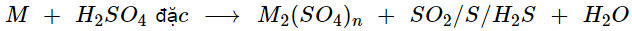  (n là mức oxi hóa cao nhất của kim loại M)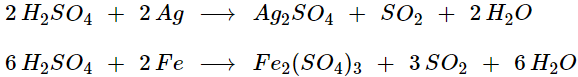 + Với phi kim: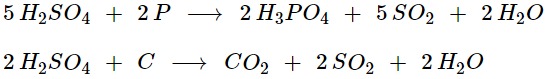 + Với hợp chất: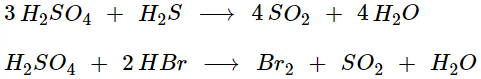 - Lưu ý: H2SO4 đặc, nguội không phản ứng với Al, Fe, Cr… ⟶ thụ động hóa.* Tính háo nước: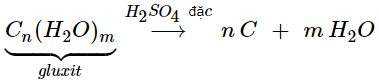 Ví dụ: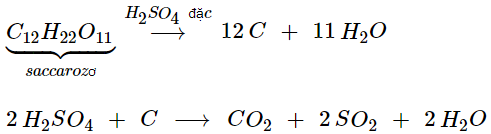 * Tính axit: Khi tác dụng với các chất không có tính khử.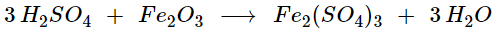 3. Ứng dụng- Axit sunfuric được dùng trong nhiều ngành sản xuất như: phân bón, thuốc trừ sâu, chất giặt rửa tổng hợp, tơ sợi hóa học, chất dẻo, sơn màu, phẩm nhuộm, dược phẩm, chế biến dầu mỏ…4. Sản xuất axit sunfuric- Trong công nghiệp, axit H2SO4 được sản xuất bằng phương pháp tiếp xúc gồm 3 công đoạn chính:a) Sản xuất lưu huỳnh đioxit (SO2)- Phụ thuộc vào nguồn nguyên liệu có sẵn, nguyên liệu ban đầu có thể từ lưu huỳnh hoặc pirit sắt FeS2...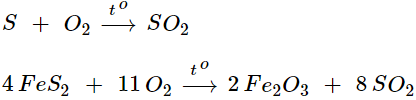 b) Sản xuất lưu huỳnh trioxit (SO3)- Oxi hóa SO2 bằng khí oxi hoặc không khí dư ở nhiệt độ cao và có xúc tác.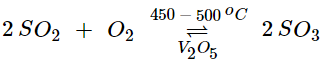 c) Hấp thụ SO3 bằng H2SO4- Dùng H2SO4 98% hấp thụ SO3, được oleum H2SO4.nSO3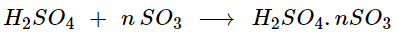 - Sau đó dùng lượng nước thích hợp pha loãng oleum, được H2SO4 đặc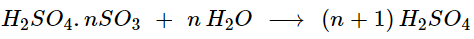 ⟹ Sơ đồ tóm tắt các phản ứng hóa học sản xuất H2SO4 :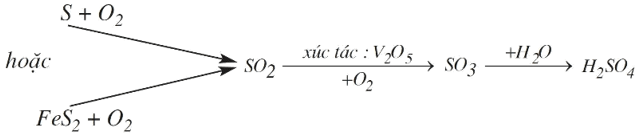 II. MUỐI SUNFAT. NHẬN BIẾT ION SUNFAT1. Muối sunfat- Muối sunfat là muối của axit sunfuric. Có 2 loại muối sunfat:* Muối trung hòa (muối sunfat) chứa ion sunfat   . Phần lớn muối sunfat đều tan, trừ BaSO4, SrSO4, PbSO4... không tan; CaSO4, Ag2SO4... ít tan.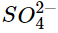 * Muối axit (muối hiđrosunfat) chứa ion hiđrosunfat 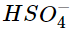 - Ví dụ: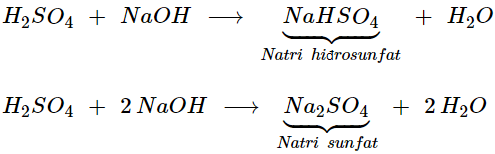 2. Nhận biết ion sunfat- Dùng dung dịch chứa ion Ba2+ (muối bari hoặc Ba(OH)2  làm thuốc thử nhận biết ion sunfat  . Sản phẩm phản ứng là bari sunfat BaSO4 kết tủa trắng, không tan trong axit.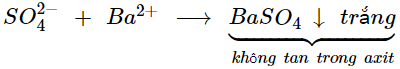 - Ví dụ: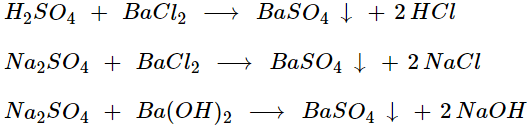 BÀI TẬP RÈN LUYỆNBài 1. Hoàn thành sơ đồ phản ứng sau:(Mỗi mũi tên là một phương trình phản ứng).a.  FeS → SO2 → SO3 → H2SO4→ SO2 → S → FeS → H2S → SO2.b.S  SO2  SO3  H2SO4  CuSO4  BaSO4Bài 2. Tính khối lượng muối và thể tích khí sunfurơ (đktc) thu được khi cho H2SO4 đặc, nóng tác dụng với:  a. 25,6 gam Cu	b. 8,1 gam Al	     c. 4,8 gam Mg	d. 18,0 gam FeOBài 3. Cho H2SO4 đặc, nóng tác dụng vừa đủ với 36,0 gam than. Tính thể tích khí thu được ở đktc?Bài 4. Cho 15,6 gam hỗn hợp 2 kim loại là Mg và Al tác dụng với dung dịch H2SO4 loãng, dư. Khi phản ứng kết thúc, thu được 17,92 lít khí (đktc).a. Viết các phương trình hóa học của các phản ứng đã xảy ra.b. Tính khối lượng mỗi kim loại trong hỗn hợp ban đầu.c. Tính thể tích dung dịch H2SO4 1,5M đã tham gia các phản ứng.Bài 5. Cho 10,4 g hỗn hợp Mg và Fe tác dụng vừa hết với 300 g dung dịch H2SO4 9,8%a. Tính thể tích và khối lượng chất khí thoát ra ở đktc.b. Tính thành phần phần trăm theo khối lượng của mỗi kim loại trong hỗn hợp.c. Tính nồng độ phần trăm của các chất sau phản ứng.